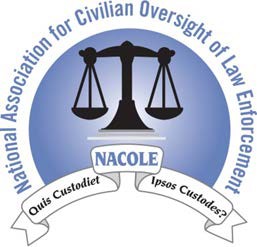 2018 PROXY VOTE AUTHORIZATIONArticle VII, C.2 of the NACOLE Bylaws provides that all regular members shall be entitled to vote in elections for Officers and Board of Directors and shall not cast more than one vote per office if they have been a regular/organizational member in good standing with dues fully paid at least 30 days prior to the election.The undersigned,Name (print)	AddressA Regular Member in good standing orA Designated Organizational Member in good standingand being unable to attend the Annual Membership Meeting, hereby appoints NACOLE voting member,Name (Print)	Addressalso, a member in good standing, to cast my proxy vote during the election of officers and members of the Board of Directors at the Annual NACOLE Conference to be held October 3, 2018 in St. Petersburg, Florida.Please mail or email this form to be received no later than September 3, 2018. Forms may also be delivered in person during the Annual Conference, no later than 3:00 pm (Eastern), Tuesday, October 2, 2018.Anthony Finnell, Chair, NACOLE Election CommitteeP. O. Box 87227, Tucson, AZ 85754 or email: info@NACOLE.org(Form Revised: 6/2/18)P.O. Box 87227  Tucson, Arizona 85754  (317) 721-8133 E-mail: info@nacole.org    Website: www.nacole.orgSignedDateTelephone No.WitnessDateTelephone No.